Спецификация итоговой контрольной работы за курс географии 5 класса1.	Назначение диагностической работыДиагностика знаний и сформированости навыков по основным темам: курса географии в 10 классе. 2.	Документы,	определяющие	содержание	и	характеристики диагностической работыСодержание и основные характеристики проверочных материалов разработаны на основе следующих документов:– Федеральный государственный образовательный стандарт основного общего образования (в ред. Приказа Министерства образования и науки Российской Федерации от 29.12.2014 № 1644);3.	Условия проведения диагностической работыПри организации и проведении работы необходимо строгое соблюдение технологии независимой диагностики.Дополнительные материалы и оборудование не используются.4.	Время выполнения диагностической работыНа выполнение всей диагностической работы отводится 40 минут5.  Назначение КИМ     Контрольно-измерительный материал позволяет определить уровень подготовки учащихся за курс 5 класса в объёме обязательного минимума содержания образования Государственных образовательных стандартов второго поколения. 6.  Структура КИМ     Контрольная работа состоит из 13 заданий, которые различаются по содержанию, сложности и числу заданий.  6 задание - заданий с выбором ответа- приводится четыре варианта ответа, из которых верный только один. В бланке ответов фиксируется только номер правильного варианта ответа.  2 задания, в которых  требуется установить соответствие.2 задания - определить объект по описанию.2 задания- дать полный развернутый ответ.1 задание- работа с топографической картойМаксимальное количество баллов за работу - 17.Проверяемые результатыИтоговая контрольная работа по географии 5 класс1.Название какой из перечисленных наук с греческого языка переводится как « Землеописание»?      а) геологии          б) геоморфологии      3) географии        4) геоинформатики2.Определите, о ком из путешественников идет речь в описании.      Этот путешественник был уверен в том, что Земля имеет шарообразную форму и поэтому до Азии              можно добраться, если плыть из Европы на запад. В августе 1492 г.путешественник со своей        командой отплыл из Испании. А в октябре 1492 г. Матрос одного из трёх кораблей увидел Землю.3.Меркурий, Венера, Земля, Марс - планеты земной группы. Что позволило объединить их в одну      группу? Укажите не менее двух признаков планет земной группы.4.Как называются небесные тела , достигшие поверхности Земли?    а) кометы      б) метеоры      в) метеориты      г) астероиды5.   Установите соответствие между понятиями и их определениями             понятия       а) линия горизонта       б) горизонт        в) меридианопределения 1) линия, соединяющая Северный и Южный полюсы2) видимое глазом пространство3) воображаемая линия, ограничивающая горизонт6.Как называется верхняя твердая оболочка Земли?      а) ядро      б) мантия         в) литосфера        г) атмосфера7. Установите соответствие между материками и их особенностями             материки        а) Антарктида        б) Евразия        в) Автралияособенности1) самый большой по площади2) самый холодный3) самый сухой8.Определите континент по краткому описанию.   На востоке этого материка господствуют равнины, а на западе протянулись горы. Это самый влажный    континент планеты. Климат здесь тёплый, только на крайнем юге зимой температура может    опускаться до 00С и ниже. В высокогорных районах климат достаточно суровый. По континенту     протекает множество рек, среди них самая длинная и полноводная река планеты.9. Какое из перечисленных озер расположено в Северном полушарии?      а) Эйр            б) Танганьика         в) Волга             г) Байкал10.Верны ли следующие суждения о свойствах морской воды?        а) морская вода занимает большую часть гидросферы        б) соленость морской воды измеряется в промилле     1) верно только А            2) верно только Б           3) оба верны           4) оба неверны11.Как хозяйственная деятельность человека влияет на состояние атмосферы? Укажите  2      примера.12.Какой из перечисленных видов хозяйственной деятельности людей негативно сказывается на       состоянии окружающей природной среды?        а) создание национальных парков                      б) создание заповедников          в) озеленение школьных дворов                         г) строительство водохранилищ13. Определите,  в каком направлении от вершины горы Малиновская находится дом лесника.         а) север        б)  юго- восток          в) северо - восток         г) северо - запад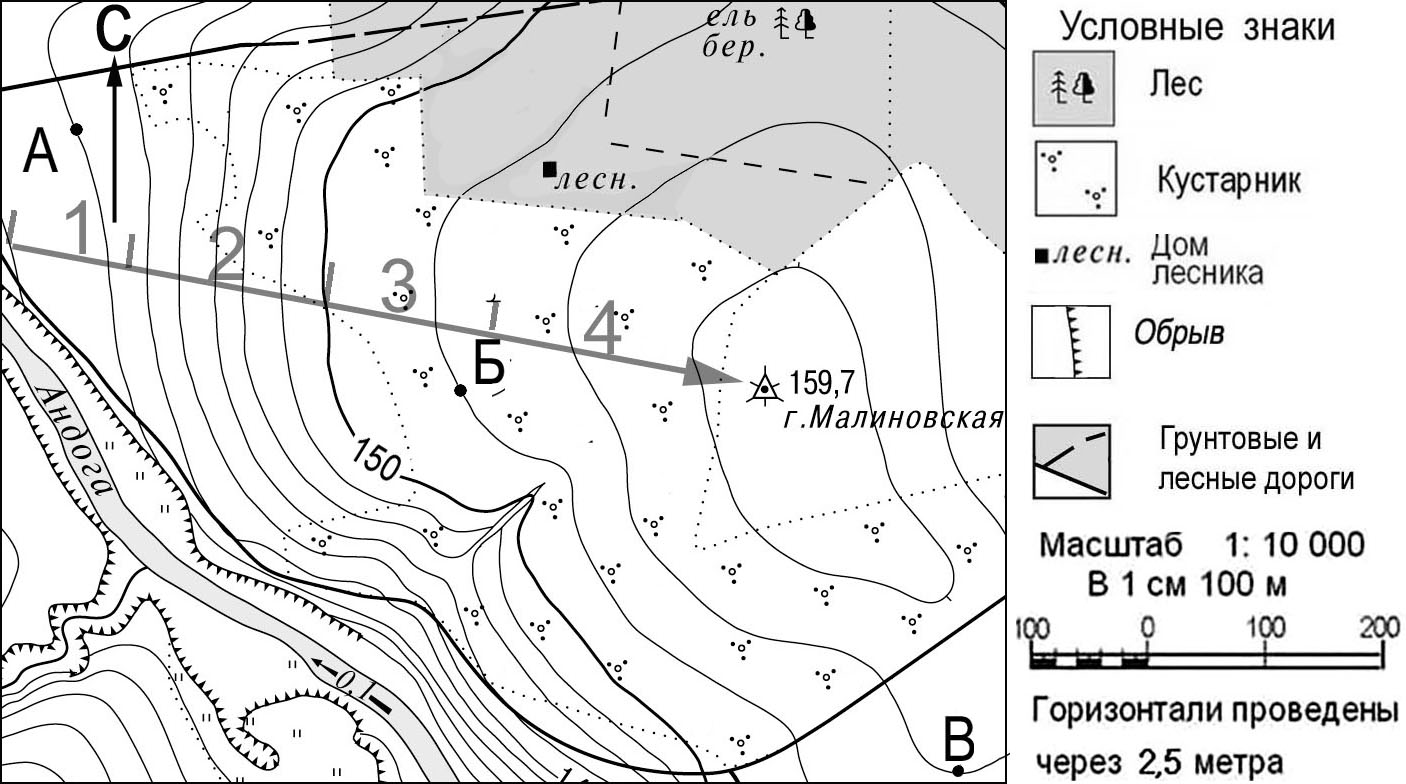 Спецификация итоговой контрольной работы за курс географии 5 класса1.  Назначение КИМ     Контрольно-измерительный материал позволяет определить уровень подготовки учащихся за курс 5 класса в объёме обязательного минимума содержания образования Государственных образовательных стандартов второго поколения. 2.  Подходы к отбору содержания, разработке структуры КИМ     Содержание контрольной работы определяется на основе Федерального компонента государственного стандарта основного общего и среднего (полного) общего образования (приказ Минобразования РФ от 05.03.2004 № 1089 "Об утверждении федерального компонента государственных стандартов  начального общего, основного общего и среднего (полного) общего образования").     Тексты заданий соответствуют формулировкам, принятым в учебниках, включённых в Федеральный перечень.3.  Структура КИМ     Контрольная работа состоит из 13 заданий, которые различаются по содержанию, сложности и числу заданий.  6 задание - заданий с выбором ответа- приводится четыре варианта ответа, из которых верный только один. В бланке ответов фиксируется только номер правильного варианта ответа.  2 задания, в которых  требуется установить соответствие.2 задания - определить объект по описанию.2 задания- дать полный развернутый ответ.1 задание- работа с топографической картойМаксимальное количество баллов за работу - 17.Проверяемые результатыКритерии оценивание и ответыКритерии оценивания : Отметка «5» -ученик выполнил правильно от 80% до 100% от общего числа баллов-    17-15 баллов Отметка «4» - ученик выполнил правильно от70 % до 80% от общего числа баллов  - 14-12 баллов Отметка «3» -  ученик выполнил правильно от50 % до 70% от общего числа баллов -  11-9 баллов Отметка «2» - ученик выполнил правильно менее 50 % от общего числа баллов или не приступил к                           работе, или не представил на проверку  - 8 баллов и менееСпецификация диагностической работы по географии для учащихся 6 классе.Назначение диагностической работыДиагностика знаний и сформированости навыков по темам: «План, карта. Географические координаты и карты для дальнейшего изучения темы «Рельеф Земли»Документы,	определяющие	содержание	и	характеристики диагностической работыСодержание и основные характеристики проверочных материалов разработаны на основе следующих документов:Федеральный государственный образовательный стандарт основного общего образования (в ред. Приказа Министерства образования и науки Российской Федерации от 29.12.2014 № 1644);Условия проведения диагностической работыПри организации и проведении работы необходимо строгое соблюдение технологии независимой диагностики.Дополнительные материалы и оборудование не используются.Время выполнения диагностической работыНа выполнение всей диагностической работы отводится 40 минут.Структура и содержание диагностической работыКаждый вариант диагностической работы состоит из 15 заданий:заданий с выбором одного правильного ответа, 10 заданий с выбором нескольких правильных ответов..«План и карта».Выбрать правильный ответ1.На плане  местности голубые чёрточки, проведённые  точно с запада на восток, ограниченные маленькими точками, изображают…а)пески;б)пашни (поля);в)болото;г)огороды.2.Масштаб- это…а)способ измерения расстояний на планеб)указание, во сколько раз расстояние на плане меньше, чем на местностив)измерение размеров объектов на планег)расстояния на плане, соответствующее 1 см местности.3.Азимут- это…а) угол между направлением на какой- нибудь предмет местностиб)угол между направлением на предмет местности и на дальнюю от него сторону горизонтав)угол между плоскостью экватора и направлением на предмет местностиг)угол между направлением на север и на какой-нибудь предмет местности.4.Превышение точки земной поверхности над уровнем  моря по отвесной линии называетсяа)абсолютная высотаб)горизонтальв)нивелирг)относительная высота.5.Если численный масштаб плана составляет1: 5000000, то именованный будет:а)в 1 см 500 кмб)в 1 см 50 кмв)в 1 см 50000кмг)в 1 см 5 км.6.Определите масштаб плана, если на нём мост длиной 100метров изображён в виде 1 см:а)1: 1000 б)1: 10000в)1: 100г) 1:100000.7.Карта, на которой обозначены границы государств, их столицы и крупные города, называются:а)физическаяб)контурнаяв) экономическаяг)политическая.8.Точки пересечения воображаемой оси с земной поверхностью, называются:а)меридианамиб)полюсамив)экваторомг)параллелями.9.Для определения кокого места на Земле нужно знать только широтуа)экваторб)Южный полюсв)Северный полюсг)нулевой меридиан.10.Нулевой  меридиан проходит через:а)Парижб)Лондонв)Берлинг)Москва11.Какую широту имеет Северный полюса)90с.ш.б)180 з.д.в)0 ш.г)50ю.ш.12.Величина дуги параллели в градусах от начального  меридиана до заданного места – это:а)меридианб)географическая долготав)географическая широтаг)полярный круг13.База китобойной флотилии расположилась на 60ю.ш.,160з.д. По распоряжению начальника флотилии судно должно отправиться на промысел за китами на запад до 180з.д. Вычислите расстояние между ними в градусах и километрах, если длина градуса на широте 60 равна55,8км.14.Научная экспедиция была высажена с самолёта на 60 с.ш.,140в.д. Отсюда отряд отправился на юг и достиг 10ю.ш. Определите протяженность этого пути. Напомним, что 1 градус по меридиану равен 111км.15.Определите, какие города имеют приблизительные координаты:1.Каир                  а)62с.ш.;130в.д.;2.Якутск              б)39с.ш.; 77з.д.;3.Сантьяго          в)30с.ш.; 31в.д.;4.Вашингтон      г)33ю.ш.; 71з.д.;КЛЮЧИКритерии оценивания7-9 баллов – 310-12 баллов- 413-15 баллов-5Спецификация диагностической работы по географии для учащихся 7 класса1.	Назначение диагностической работыДиагностика знаний и сформированости навыков по основным темам: курса географии в 7 классе. 2.	Документы,	определяющие	содержание	и	характеристики диагностической работыСодержание и основные характеристики проверочных материалов разработаны на основе следующих документов:– Федеральный государственный образовательный стандарт основного общего образования (в ред. Приказа Министерства образования и науки Российской Федерации от 29.12.2014 № 1644);3.	Условия проведения диагностической работыПри организации и проведении работы необходимо строгое соблюдение технологии независимой диагностики.Дополнительные материалы и оборудование не используются.4.	Время выполнения диагностической работыНа выполнение всей диагностической работы отводится 40 минутКонтрольная работа по курсу географии материков и океанов 7 класс представлена в форме КИМов,  составленых в формате ЕГЭ включают задания трех уровней сложности: А, В и С.Часть А  включает 18 заданий базового уровня. На вопрос предлагаются четыре варианта ответов, из которых верным может быть только один.Часть В — более сложный уровень. 4 задания, представленные в этой группе, требуют от учащихся более глубоких знаний. Ответом к заданиям этой части является последовательность букв или цифр.Часть С — уровень повышенной сложности. При выполнении этих заданий требуется применить практические навыки или дать развернутый ответ.На выполнение административной контрольной  работы по географии отводится 90 минут. Разрешается использование атласов, калькуляторов, линейки.Критерии оцениванияЗа правильный ответ на задания: части А — 1 балл; части В и С—2 балла.Максимальный первичный балл- 30 баллов.Если ученик правильно отвечает на 50—70% вопросов, то получает оценку «3», 70—90% правильных ответов — «4», 90—100% правильных ответов — «5».Шкала пересчета первичного балла за выполнение итоговой контрольной работы в отметку по пятибалльной шкалеЧАСТЬ АЧасть А содержит 18 заданий  с выбором ответа. К каждому заданию даётся четыре варианта ответа, только один из которых верный.  При выполнении заданий этой части в бланке ответов № 1 под номером выполняемого вами задания (А1–А18) поставьте знак «» в клеточке, номер которой соответствует номеру выбранного вами ответа.А-1.  Какой материк пересекается экватором в северной части?1)Северная Америка                                     2) Южная Америка     3) Австралия                                                   4)ЕвразияА-2. Какой из перечисленных путешественников исследовал внутренние районы Африки?А-3. Какой материк Земли самый сухой?1) Евразия	2) Австралия3) Африка	4) Южная АмерикаА-4. Относительно устойчивые и  выровненные участки земной коры, лежащие в основании современных материков, - это:1) материковые отмели                            2)платформы           3)сейсмические пояса              4)островаА-5. Какая из перечисленных территорий расположена в пределах сейсмического пояса?А-6. Какая из перечисленных горных систем самая протяженная?1) Кордильеры      2) Урал                   3) Альпы          4) АппалачиА-7.  Какой буквой на карте обозначен вулкан Килиманджаро?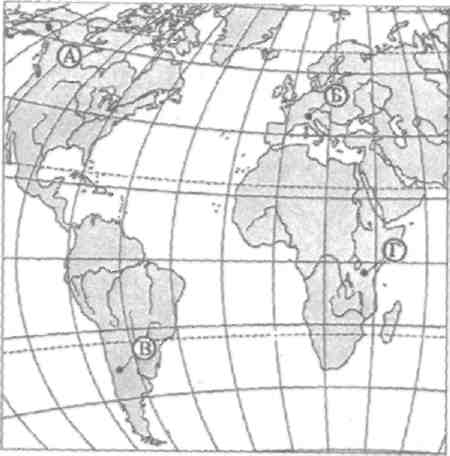       1) А     2) Б    3) В    4)ГА-8. Для какого типа климата умеренного климатического пояса характерны самые низкие зимние температуры?А-9. На какой из территорий, обозначенных буквами на карте Южной Америки, среднегодовое количество атмосферных осадков наибольшее? 1) А       2)Б     3) В      4)Г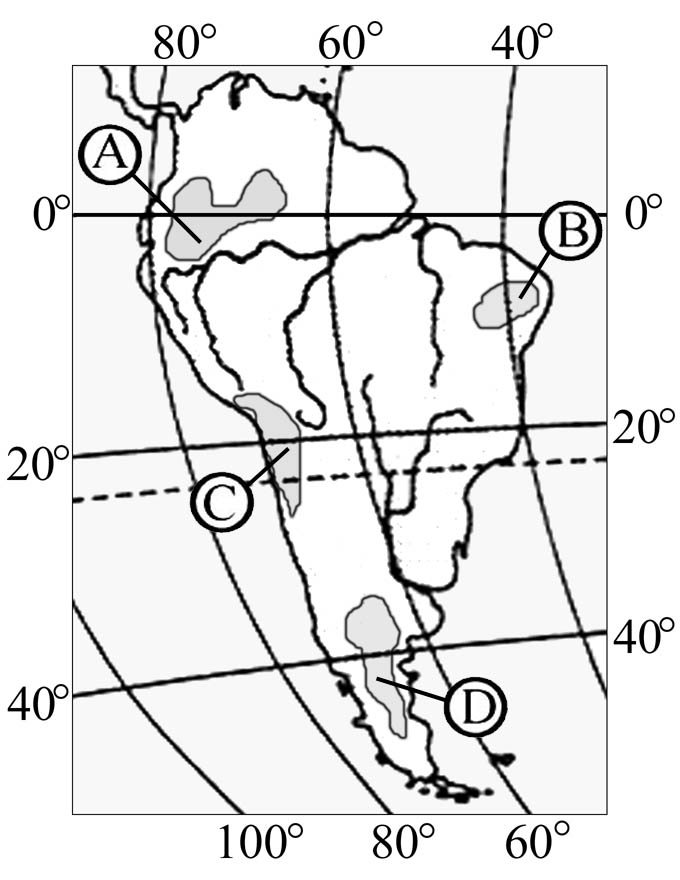 А-10. Какое из перечисленных морских течений действует в Тихом океане?1) Гольфстрим      2) Бразильское     3) Гвинейское         4) Куросио.А-11.  В  умеренном поясе к югу от лесной зоны расположена зона:1) тайги2) лесостепей и степей  3) лесотундр и тундр  4) высотной поясностиА-12. Соболь - животное, обитающее в природной зоне:1) степей    2) тайги  3) пустынь           4) тундрыА-13.  Укажите ошибку в сочетании «материк - животное».I) Африка — гепард2) Австралия — вомбат3) Южная Америка - пума4) Евразия — скунсА-14.  Укажите правильный вариант ответа. В Африке — вади, а в Австралии:1) пуны	2) крики3) самум	 4) коалаА-15.. Какие координаты имеет самая восточная точка Африки?1) 16° ю.ш.; 3° в.д.                                2) 10° с.ш.; 51° в.д.          3) 51° с.ш.; 11° в.д.                               4)16° с.ш.; 3° з.д.А-16.  По карте плотности населения определите, какая из названных территорий заселена больше?1) Европа;                                                  2) Южная Америка;       3)Австралия;                                          4)север Африки.А-17. Родиной какого культурного растения является Африка?1) кофе	2) каучуконосов  3) какао
4) чая А-18.Одним из основных современных  видов хозяйственной деятельности человека в тундре является:1) заготовка леса  2) добыча полезных ископаемых  3) разведение скота     4) выращивание зернаЧАСТЬ ВЧасть В содержит 4задания. Задания В-1, В-2 содержат по  три  правильных ответа. Ответом к заданиям этой части (В-3, В-14) является слово, последовательность букв или цифр. Впишите ответы сначала в текст работы, а затем перенесите их в бланк ответов № 1 справа от номера соответствующего задания, начиная с первой клеточки, без пробелов, запятых и других дополнительных символов. Каждую цифру или букву пишите в отдельной клеточке в соответствии с приведёнными в бланке образцами. Единицы измерения писать не нужно. В-1. Определите, о какой природной зоне говорится: «Характерны желтоземные и красноземные почвы. Субтропические вечнозеленые леса и кустарники. Характерные представители животного мира: гепарды, зебры, носороги, слоны».В-2.Установите соответствие между строением земной коры и  рельефом.                   ГОРЫ                                                                       ВОЗРАСТ СКЛАДЧАТОСТИ1)Гималаи                                                                                   А. Мезозойский2)Урал                                                                                         Б.  Кайнозойский3)Верхоянский хребет                                                               В. Герцинский                                                                                 ЧАСТЬ СЗадания С  требуют развёрнутого ответа. Запишите сначала номер задания, а затем полный ответС-1. Определите по карте расстояние на местности по прямой от родника до дома лесника. Полученный результат округлите до десятков метров. Ответ запишите цифрами.Ответ: ___________________________ м.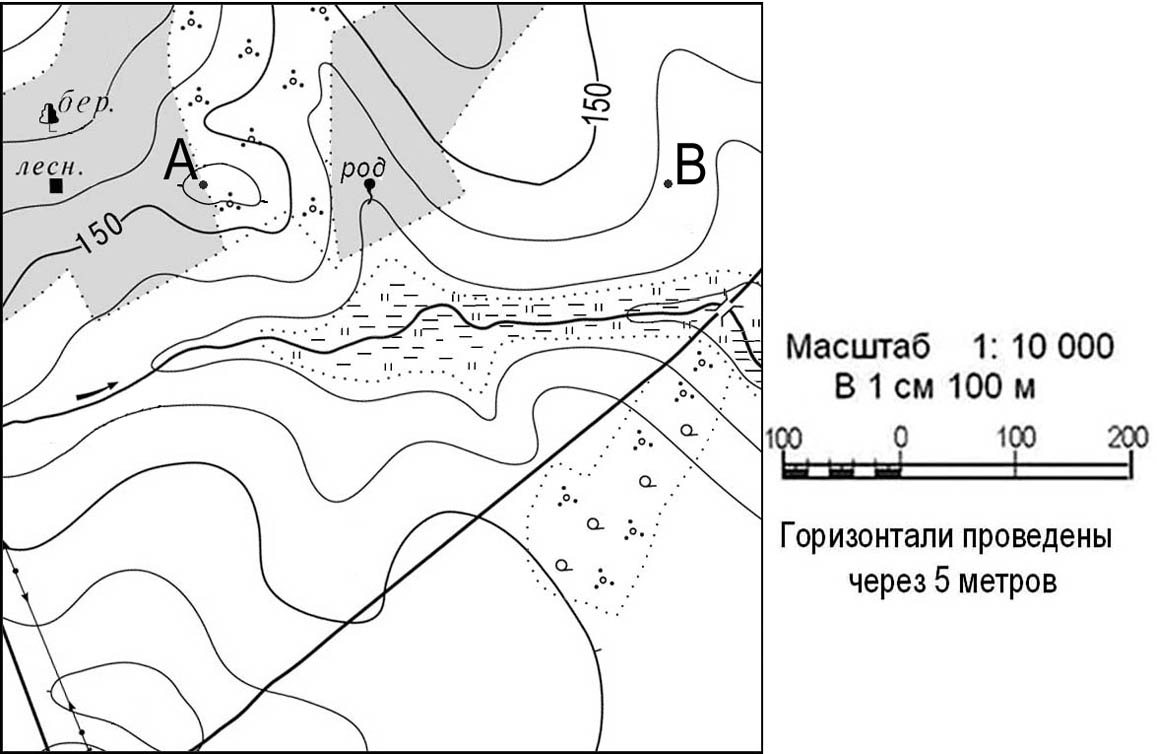 С-2. Определите страну по ее краткому описанию.Это – одна из крупных по площади стран мира, имеет выход к трем океанам. На её территории находится одна из крайних точек материка, на котором она расположена. По суше граничит лишь с одной страной. Большая часть ее населения расположена вдоль южной границы. Страна богата разнообразными полезными ископаемыми, а также лесными, земельными, водными ресурсами.Ответы  контрольной   работы  по географии для 7 класса (тесты)                                        ЧАСТЬ АЧАСТЬ В                                                                       ЧАСТЬ СС1- 78, 4% с.шС2- Канада        Итоговая контрольная работа по географии (лист ответов)за 20__ – 20__ учебный годучени_____ 7 «_» класса__________________________________________                                        ЧАСТЬ АЧАСТЬ В                                                                       ЧАСТЬ СС1- _________________________С2- _________________________Спецификация диагностической работы по географии для учащихся 8 классаНазначение диагностической работыДиагностика знаний и сформированости навыков по темам: «Евразия ее части и природные ресурсы», для дальнейшего изучения темы «Россия на карте мира»Документы,	определяющие	содержание	и	характеристики диагностической работыСодержание и основные характеристики проверочных материалов разработаны на основе следующих документов:Федеральный государственный образовательный стандарт основного общего образования (в ред. Приказа Министерства образования и науки Российской Федерации от 29.12.2014 № 1644);Условия проведения диагностической работыПри организации и проведении работы необходимо строгое соблюдение технологии независимой диагностики.Дополнительные материалы и оборудование не используются.Время выполнения диагностической работыНа выполнение всей диагностической работы отводится 40 минут.Структура и содержание диагностической работыКаждый вариант диагностической работы состоит из 15  заданий:заданий с выбором одного правильного ответа, 3 заданий с выбором нескольких правильных ответов и анализом текстаЗад 1 (1) В какой из перечисленных стран численность населения наибольшая?1) США2) Россия3) Индия4) БразилияКакой из перечисленных действующих вулканов Евразии является самым высоким?1) Этна2) Везувий3) Фудзияма4) Ключевская СопкаНа каком из перечисленных островов имеются действующие вулканы?1) Мадагаскар2) Шри-Ланка3) Исландия4) СахалинКакое из перечисленных морей, омывающих побережье России, является самым большим и глубоким?1) Балтийское2) Белое3) Берингово4) ЧёрноеВ какой части света находится самое глубокое озеро на Земле?1) Азия2) Америка3) Африка4) ЕвропаДля какой природной зоны характерно наибольшее видовое разнообразие растительного и животного мира?1) влажные экваториальные леса2) тайга3) степи и лесостепи4) тундра и лесотундраКакой из перечисленных видов природных ресурсов относится к исчерпаемым возобновимым?1) каменный уголь2) нефть3) почвенные4) энергия солнцаКакой из перечисленных видов природных ресурсов относится к исчерпаемым возобновимым?1) каменный уголь2) нефть3) почвенные4) энергия солнца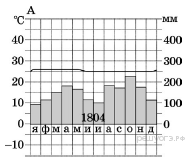 1) Самый теплый месяц в году — октябрь.2) В январе атмосферных осадков выпадает больше, чем в октябре.3) Среднемесячные температуры воздуха имеют только положительные значения.4) Среднегодовое количество атмосферных осадков составляет менее 800 мм.Традиционными занятиями какого из перечисленных народов являются оленеводство, рыболовство и промысел морского зверя?1) карелы2) чукчи3) марийцы4) чувашиПо акватории какого из перечисленных морей проходит морская Государственная граница Российской Федерации?1) Белое2) Берингово3) Красное4) СеверноеС какой из перечисленных стран Россия имеет морскую границу1) Туркмения2) Турция3) США4) ШвецияВ каком из высказываний содержится информация о режиме реки Северной Двины?1) Как правило, Северная Двина освобождается ото льда в середине апреля — начале мая. Начало ледостава — в октябре.2) Территория бассейна Северной Двины расположена в зоне тайги с преобладанием хвойных (еловых и сосновых) лесов.3) В дельте Северной Двины ежегодно образуются, а затем размываются острова.4) В среднем течении Северная Двина протекает в обширной долинеКакими особенностями климата объясняется сохранение в окрестностях Норильска многолетней мерзлоты? Укажите две особенности.В районах распространения многолетней мерзлоты все сооружения приходится строить с учётом свойств замёрзших грунтов. Жилые дома, промышленные здания, трубопроводы и дороги могут отеплять грунты и тем самым вызывать оттаивание мерзлоты, которое ведёт к просадке фундаментов. Поэтому все сооружения ставят над землёй на железобетонных сваях. Так построен город Норильск. Многолетняя мерзлота — реликт прошлого; она образовалась многие тысячелетия назад. Однако современные климатические условия поддерживают её существование.Определите, какой город (административный центр субъекта РФ) имеет географические координаты 43° с.ш. 132° в.д.Какими особенностями климата объясняется сохранение в окрестностях Норильска многолетней мерзлоты? Укажите две особенности.В районах распространения многолетней мерзлоты все сооружения приходится строить с учётом свойств замёрзших грунтов. Жилые дома, промышленные здания, трубопроводы и дороги могут отеплять грунты и тем самым вызывать оттаивание мерзлоты, которое ведёт к просадке фундаментов. Поэтому все сооружения ставят над землёй на железобетонных сваях. Так построен город Норильск. Многолетняя мерзлота — реликт прошлого; она образовалась многие тысячелетия назад. Однако современные климатические условия поддерживают её существование.КЛЮЧИПояснение. К 15 заданию1. Норильск расположен в субарктическом поясе, где преобладает долгая суровая зима.2. За короткое лето успевает оттаять лишь верхняя часть земли мощностью до нескольких десятков сантиметров. Мощность же мерзлоты достигает сотен метров.Критерии проверки: КРИТЕРИИ ОЦЕНИВАНИЯ100% - 80%  -570% - 50% -440% -30% - 3  20% и менее -2	Спецификация диагностической работы по биологии для учащихся 9 класса.Назначение диагностической работыДиагностика знаний и сформированости навыков по темам: «Географическое положение России», «Природно-климатические ресурсы страны» для дальнейшего изучения темы «Географическое районирование »Документы,	определяющие	содержание	и	характеристики диагностической работыСодержание и основные характеристики проверочных материалов разработаны на основе следующих документов:Федеральный государственный образовательный стандарт основного общего образования (в ред. Приказа Министерства образования и науки Российской Федерацииот 29.12.2014 №1644);Условия проведения диагностической работыПри организации и проведении работы необходимо строгое соблюдение технологии независимой диагностики.Дополнительные материалы и оборудование не используются.Время выполнения диагностической работыНа выполнение всей диагностической работы отводится 20 минут.Структура и содержаниедиагностическойработыКаждый вариант диагностической работы состоит из 14 заданий:заданий с выбором одного правильного ответа, 1 задание с выбором нескольких правильных ответов.             6.Система оценивания отдельных заданий и работы Задание с выбором ответа считается выполненным, если выбранный учащимся номер ответа совпадает с эталоном. Все задания с выбором ответа оцениваются в 0 или 1 балл.Задания с кратким ответом в виде последовательности цифр оцениваются в 0, 1 или 2 балла. Задание оценивается в 2 балла, если ответ учащегося полностью совпадает с верным ответом; оценивается 1 баллом, если допущена ошибка в одном символе; 0 баллов – в остальных случаях.Часть «А»Россия – крупнейшее государство мира. Его площадь составляет: а)  32,7 млн. кв. км;                            в) 54, 7 млн.кв.км;                           б)  17,1 млн. кв. км;                            г) 27,2млн. кв. км.Сухопутной границы с Россией не имеют: а) Китай, Польша;                         в) Казахстан, Монголия;б)  Норвегия, Литва;                       г) США, Япония.Какой из перечисленных климатических поясов занимает большую часть России: а)   арктический; в) умеренный; б) субарктический;г) субтропический.Излучение солнцем тепла и света называется:а) солнечной радиацией;                в) увлажнением;б) воздушной массой;г) испаряемостью.Крайний восточной  материковой точкой России является:а) мыс Челюскин;                           в) мыс Флигели;б) мыс Дежнева; г)  гора Базардюзю.Самая высокая точка России:а) гора Эльбрус;                             в) гора Ямантау;б) гора Народная;                          г) гора Белуха.Какое стихийное  природное явление  происходит на реках:а) наводнение;                        в) землетрясение;б) ураганы;  г) цунами.Типичное животное тундры:а) лось;  в) тигр;б) песец;                                          г) бурый  медведь.Наиболее многоязычная республика России:а) Дагестан;                                 в) Бурятия;б) Якутия;                                     г) Карелия.Рост городов, повышение их роли в жизни общества - это:а) депопуляция;б)урбанизация;в) миграция.Ведущей религией в России является:а) буддизм;                                     в) католицизм;б) ислам;                                         г) православие.Укажите город с самой большой численностью населения:а) Саратов; в) Майкоп;б) Москва;                                      г) Омск.Часть «Б» Найдите единственную ошибку в описании России:    А) она граничит  с 16-ю странами;    Б) самая протяженная граница – с Казахстаном;   В) омывается морями двух океанов.Вам принесли на экспертизу проекты строительства АЭС в окрестностях ряда городов России. Какиеиз этих проектов вы отвергнете сразу из-за опасности разрушения станций во время землетрясений?                                     А) Новгород,   Б) Орел,  В) Оренбург,  Г) Петропавловск-Камчатский.   Установите соответствие:Леса   Древесные породы1)тайга;                                                           А) береза, дуб,  ель, сосна;2) смешанные леса;                                         Б) ель, сосна, пихта;3) широколиственные леса                                В) пробковый дуб, бархатное дерево.Дальнего ВостокаКРИТЕРИИ ОЦЕНИВАНИЯ100% - 80%  -570% - 60% - 4 50% -30% - 3  20% и менее –2№ПредметныеМетапредметные1Объяснять, что изучает географияСтроить логические рассуждения и делать выводы2Называть великих путешественников и результаты их экспедицийОтвечать на вопросы, используя информацию, заданную в тесте3Объяснять строение и свойства планет Солнечной системыОбъяснять; четко формулировать свою мысль4Объяснять строение и свойства небесных телСтроить логические рассуждения и делать выводы5Объяснять значение понятийСтроить логические рассуждения и делать выводы6Объяснять внутреннее строение Земли, строение литосферыСтроить логические рассуждения и делать выводы7Объяснять особенности природы материковСтроить логические рассуждения и делать выводы8Характеризовать континентыОтвечать на вопросы, используя информацию, заданную в тексте9Объяснять особенности географического положения объектовЧитать географическую карту; выявлять главные признаки объектов10Объяснять особенности гидросферыСтроить логические рассуждения и делать выводы11Объяснять и приводить примеры влияния человека на оболочки ЗемлиОбъяснять; четко формулировать мысль12Оценивать масштабы воздействия человека на природу и их последствияСтроить логические рассуждения и делать выводы13Читать план местностиОриентироваться в пространстве; отвечать на вопросы, используя наглядность№ПредметныеМетапредметные1Объяснять, что изучает географияСтроить логические рассуждения и делать выводы2Называть великих путешественников и результаты их экспедицийОтвечать на вопросы, используя информацию, заданную в тесте3Объяснять строение и свойства планет Солнечной системыОбъяснять; четко формулировать свою мысль4Объяснять строение и свойства небесных телСтроить логические рассуждения и делать выводы5Объяснять значение понятийСтроить логические рассуждения и делать выводы6Объяснять внутреннее строение Земли, строение литосферыСтроить логические рассуждения и делать выводы7Объяснять особенности природы материковСтроить логические рассуждения и делать выводы8Характеризовать континентыОтвечать на вопросы, используя информацию, заданную в тексте9Объяснять особенности географического положения объектовЧитать географическую карту; выявлять главные признаки объектов10Объяснять особенности гидросферыСтроить логические рассуждения и делать выводы11Объяснять и приводить примеры влияния человека на оболочки ЗемлиОбъяснять; четко формулировать мысль12Оценивать масштабы воздействия человека на природу и их последствияСтроить логические рассуждения и делать выводы13Читать план местностиОриентироваться в пространстве; отвечать на вопросы, используя наглядность№баллыВариант 111в21Христофор Колумб321) небольшие размеры2) близко расположены к Солнцу41в52А 3Б 2 В 161в72А 2Б 1 В 381Южная Америка91г10131121) загрязнение атмосферного воздуха2) создание микроклимата в городах121г131г№Ответы1В2Б3Г4А5Б6Б7Г8Б9Г10Б11А12В13180-160=20    20*55,8=1116км14 60+10=70      70*111 =7770км151в;2а;3д;4б.Оценка по пятибалльной шкале«2»«3»«4»«5»Общий балл- 1213-2021-2627-301)2)Д. ЛивингстонДж. Кук3)А. Веспуччи4)А. Макензи1)остров Сахалин 2)острова Новая Земля3)полуостров Таймыр4)полуостров Ямал1)морского2)умеренно- континентального3)резко-  континентального4)муссонногоВ-3. С помощью карты сравните среднегодовое количество осадков в точках, обозначенных на карте буквами А, Б, В. Расположите эти точки в порядке увеличения количества осадков, выпадающих в них.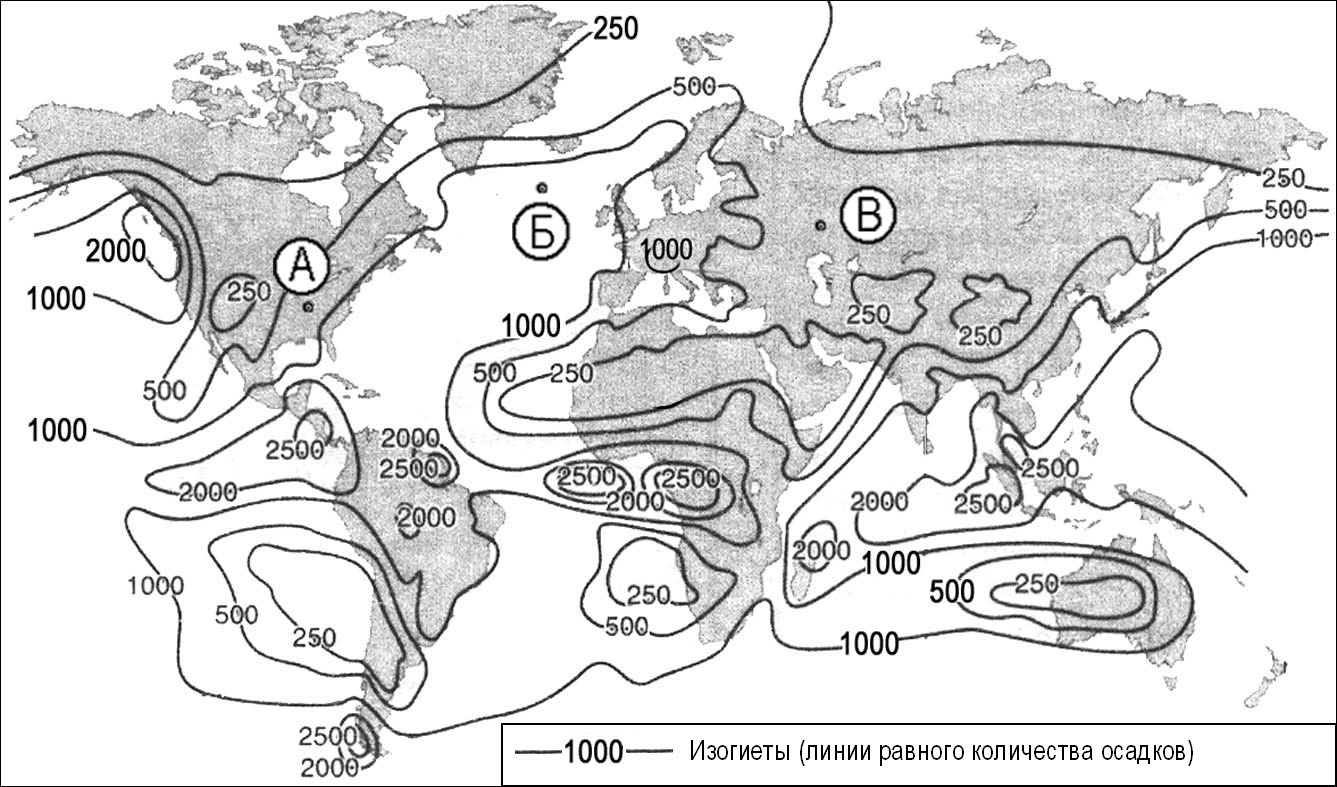 Запишите в таблицу получившуюся последовательность букв.В-4. Установите соответствие между заливом и его расположением на карте, обозначенным цифрой.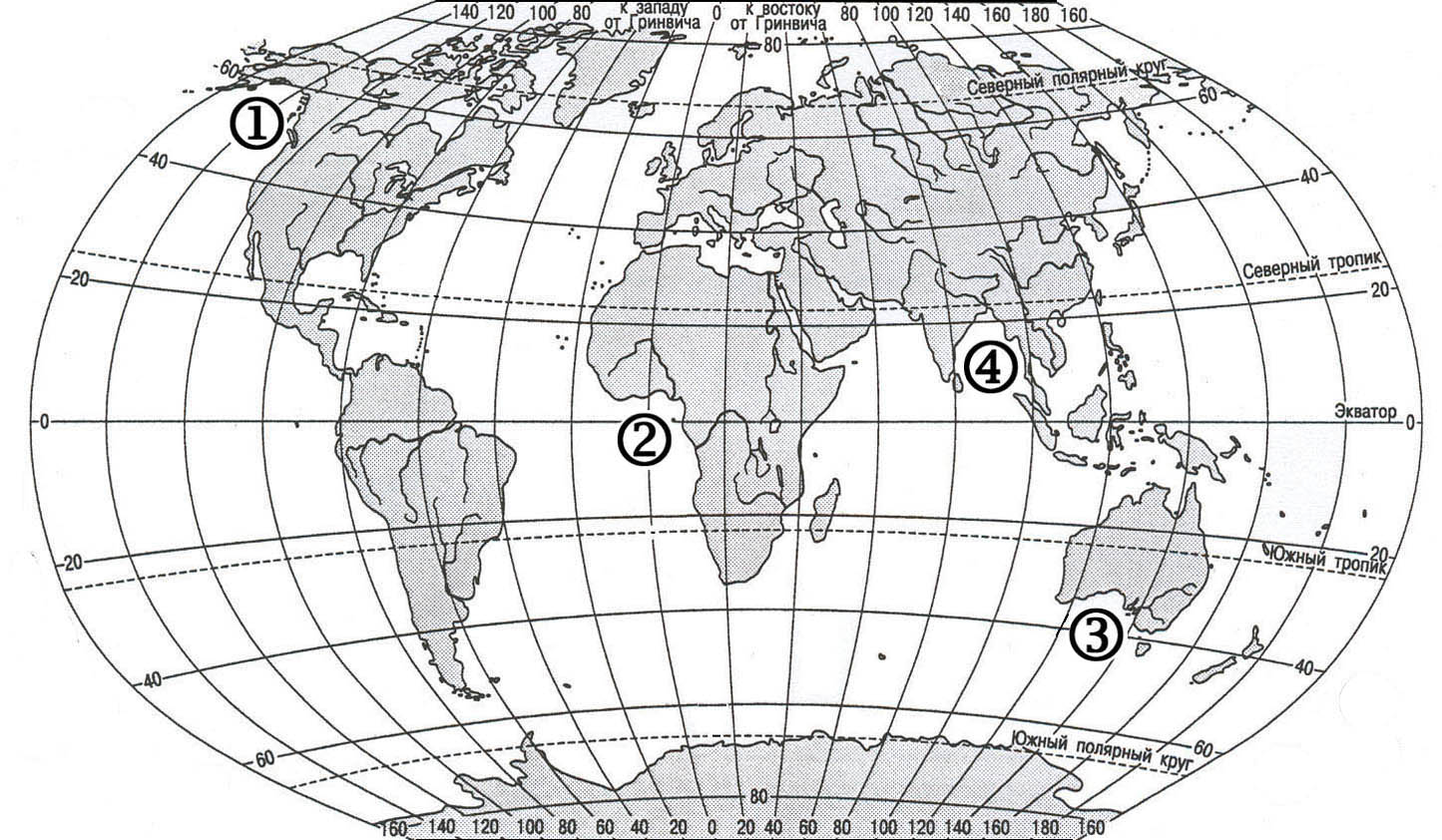 Запишите в таблицу цифры, соответствующие выбранным ответам.В-3. С помощью карты сравните среднегодовое количество осадков в точках, обозначенных на карте буквами А, Б, В. Расположите эти точки в порядке увеличения количества осадков, выпадающих в них.Запишите в таблицу получившуюся последовательность букв.В-4. Установите соответствие между заливом и его расположением на карте, обозначенным цифрой.Запишите в таблицу цифры, соответствующие выбранным ответам.Номер заданияА1А2А3А4А5А6А7А8А9А10А11А12А13А14А15А16А17А18212211431122422112Номер заданияВ1В2В3В4Саванны и редколесья1-Б2-В3-АВАБА-2Б-4В-1Номер заданияА1А2А3А4А5А6А7А8А9А10А11А12А13А14А15А16А17А18Номер заданияВ1В2В3В4№11Задание.№12433435161Задание.№6738392102Задание.№211312113ВладивостокЗадание.№1414Санкт-Петербург15См. критерии оцен. 1Задание.№15Критерии оценивания выполнения заданияБаллыОтвет включает названые элементы1Ответ не включает названные элементы0Максимальный балл1№ответА1Б2Г3В4А5Б6А7А8Б9А10Б11Г12ББ13В14Г151-Б   2-А   3-В